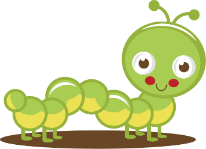 Crèche Municipale BidibuleFormulaire médicamentsPosologie	Matin	Midi	Après-midi (16h)Dosage :	 Dosage :	 Dosage :	Par ma signature, je prends l’entière responsabilité de la durée et la posologie du traitement annoncé. Date et Signature : 	Signature du professionnel : 	Nom de l’enfant : Prénom de l’enfant : Nom du médicament : A prendre dès (date du jour) :A prendre jusqu’au (date de la fin du traitement) :